Муниципальное  дошкольное  образовательное учреждение«  Детский  сад № 4  « Сказка» города  Алушты298500, Республика  Крым, г. Алушта,                                                                         Ул.Октябрьская,28               E-mail:mdoy4@bk.ru              Тел. 0(36560) 3 – 43 01                                                                                0(36560)3-37-01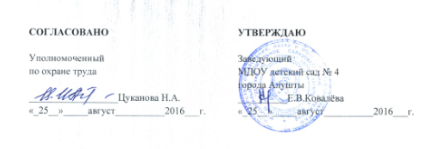 ИНСТРУКЦИЯпо охране труда для помощника воспитателя№  09Введено с  «_25__»____август_______2016___г.г.Алушта2016 г.СОДЕРЖАНИЕ1. ОБЩИЕ ТРЕБОВАНИЯ ОХРАНЫ ТРУДА1.1. Настоящая инструкция регламентирует основные требования охраны труда для помощника воспитателя детского сада. 1.2. К самостоятельной работе помощником воспитателя, допускаются лица, прошедшие вводный инструктаж и первичный инструктаж на рабочем месте по охране труда и пожарной безопасности, инструктаж по электробезопасности, стажировку, обученные безопасным методам и приемам выполнения работы, оказанию первой помощи пострадавшим при несчастных случаях на производстве.В течение месяца, со дня принятия на работу, работники должны пройти обучение и проверку знаний требований охраны труда. 1.3. Работник, не прошедший своевременно повторный инструктаж по охране труда (не реже одного раза в 6 месяца) не должен приступать к работе. 1.4. При изменении правил по охране труда, замене или модернизации оборудования, приспособлений, инструмента, нарушении действующих норм и правил по охране труда, которые привели или могут привести к травматизму, аварии, пожару, при перерывах в работе более 30 календарных дней, по требованию органов надзора проводится внеплановый инструктаж.1.5. О проведении повторного и внепланового инструктажа производится соответствующая запись в журнале регистрации инструктажа на рабочем месте с обязательной подписью инструктируемого и инструктирующего. Работник, получивший  инструктаж и показавший неудовлетворительные знания, к работе не допускается. Он обязан вновь пройти инструктаж.1.6. При поступлении на работу помощник воспитателя должен проходить предварительный медосмотр, а в дальнейшем - периодические медосмотры в установленные сроки.1.7. При работе на помощника воспитателя возможно воздействие следующих опасных и вредных производственных факторов:- повышенное значение напряжения в электрической цепи, замыкание которой может произойти через тело человека;повышенная или пониженная температура поверхностей оборудования, материалов;- физические перегрузки;-  химимические  опасные и вредные производственные факторы;- нервно-психические перегрузки.1.8. Во избежание электротравм и поражений электрическим током помощник воспитателя не должен прикасаться к открытой электропроводке и кабелям.1.9. Работник обязан соблюдать правила внутреннего трудового распорядка, утвержденные в  МДОУ «Детский сад № 4 «СКАЗКА». Помощник воспитателя должен быть ознакомлен с режимом труда и отдыха в учреждении и обязательно соблюдать его. Изменения режима труда и отдыха допускаются только в случае экстремальных ситуаций.1.10. Помощник воспитателя должен работать в специальной одежде, специальной обуви и в случае необходимости использовать другие средства индивидуальной защиты.1.11. Помощник воспитателя  не должен приступать к выполнению разовых работ, не связанных с его прямыми обязанностями по специальности, без получения внепланового, целевого инструктажа.1.12. Работник должен соблюдать правила пожарной безопасности, уметь пользоваться средствами пожаротушения, знать их расположение. 1.13. Курить на территории МДОУ «Детский сад № 4 «СКАЗКА»   запрещается.1.14. Работник должен соблюдать правила личной гигиены. По окончании работы, перед приемом пищи необходимо мыть руки с мылом. 1.15. Употребление алкогольных и слабоалкогольных напитков, наркотических веществ на работе, а также выход на работу в нетрезвом виде запрещается.1.16. Не допускается хранить и принимать пищу и напитки на рабочих местах. 1.17. Помощник воспитателя должен знать приемы оказания первой помощи пострадавшему в соответствии с Инструкцией по оказанию первой помощи. 1.18. Помощник воспитателя  должен выполнять правомерные рекомендации инженера по охране труда, или лица, уполномоченного по охране труда от трудового коллектива. 1.19. Заметив нарушение требований охраны труда другим работником, помощник воспитателя должен предупредить его о необходимости их соблюдения.1.20. Работник должен соблюдать требования данной инструкции по охране труда. 1.21. За невыполнение требований данной инструкции по охране труда, работник несет ответственность согласно действующему законодательству РФ. 2. ТРЕБОВАНИЯ ОХРАНЫ ТРУДА ПЕРЕД НАЧАЛОМ РАБОТЫПеред началом работы помощник воспитателя должен: 2.1. Надеть спецодежду, волосы заправить под косынку. Спецодежду не закалывать иголками, не держать в карманах одежды булавки, бьющиеся и острые предметы. Обувь на ногах должна быть на низком каблуке, на резиновой или микропористой подошве.2.2. При работе с использованием моющих и дезинфицирующих средств надеть резиновые перчатки.2.3. Убедиться в целостности столовой посуды, исправности уборочного инвентаря, оборудования, наличии его сигнальной маркировки.2.4. Проверить своё рабочее место, убедиться, что оно достаточно освещено и не загромождено посторонними предметами. 2.5. Включить освещение и убедиться в исправной работе светильников.2.6. Внимательно осмотреть помещения групповых комнат с целью выявления опасных вредных факторов.	2.7. Убедиться в исправности электрооборудования в групповых, спальнях и других помещениях: светильники должны быть надежно подвешены к потолку и иметь светорассеивающую арматуру; коммутационные коробки должны быть закрыты крышками, а электророзетки-фальшвилками; корпуса и крышки выключателей и розеток не должны иметь трещин и сколов, а также оголенных контактов.2.8. При любых нарушениях правил электробезопасности, выявленных перед работой, помощник воспитателя должен поставить в известность руководителя учреждения.2.9. Убедиться в правильной расстановке детской мебели в групповой комнате.2.10. Проверить санитарно-гигиеническое состояние помещений и групповых комнат (чистота комнат, температура и влажность воздуха). Убедиться в том, что температура в помещении соответствует установленным санитарным нормам.2.11. Организовать проветривание помещений, которое должно проводиться в   отсутствие детей и заканчиваться  за 30 минут до  их появления. 2.12. Убедиться в отсутствии на рабочем месте острых и бьющихся предметов.2.13. Проверить состояние пола на рабочем месте. Если пол скользкий или мокрый, потребовать, чтобы его вытерли, или сделать это самому. 2.14. О выявленных недостатках, которые могут негативно повлиять на здоровье помощника воспитателя и детей, следует незамедлительно сообщить руководителю учреждения.3. ТРЕБОВАНИЯ ОХРАНЫ ТРУДА ВО ВРЕМЯ РАБОТЫ3.1. Выполнить только ту работу, которая поручена администрацией МДОУ «Детский сад № 4 «СКАЗКА»  и способы выполнения которой хорошо известны. В сомнительных случаях надо обращаться к руководителю за разъяснением.3.2. При выполнении работы быть внимательным, не отвлекаться посторонними делами и разговорами, не отвлекать других от работы.3.3. При уборке помещений пользоваться уборочным инвентарем с соответствующей сигнальной маркировкой. Запрещается использовать уборочный инвентарь для санузлов при уборке других помещений.3.4. Не собирать мусор и отходы незащищенными руками, использовать для этой цели щетку и совок. 3.5. Горячую воду для мытья полов переносить в закрытой посуде. В исключительных случаях ведро заполнять не более ¾ емкости. Запрещается использовать для подогрева воды электрокипятильники.3.6. Освобождать посуду от остатков пищи ложкой или щеткой. 3.7. При протирке стен, потолков, окон использовать исправную и проверенную лестницу-стремянку с резиновыми наконечниками на ножках и работать только вдвоем со страховкой. 3.8. Дезинфицирующие растворы и моющие средства держать в недоступном для детей месте. 3.9. При использовании моющих и дезинфицирующих средств работать обязательно в резиновых перчатках. 3.10. После каждого приема пищи столы промывать горячей водой с мылом.3.11. Постоянно следить за тем, чтобы полы помещений были всегда чистыми и сухими, своевременно убирать с пола крошки, остатки пищи, осколки посуды, которые могут быть причинами травмы. 3.12. Носить пищу, горячую воду в закрытых емкостях по одной кастрюле, используя прихватки. Приносить пищу с пищеблока следует в то время, когда в коридорах и на лестницах нет детей.     3.13. Во избежание порезов рук соблюдать осторожность при мытье столовой посуды, трещины и сколы на посуде не допускаются. 3.14. Температура пищи при ее получении на пищеблоке не должна превышать 700С. При доставке пищи с пищеблока в группу запрещается ставить емкости с пищей друг на друга. 3.15. При уборке помещений не ставить инвентарь в места движения детей и взрослых. 3.16. Не загромождать проходы к дверям и аварийным выходам. 3.17. При открывании окон, фрамуг для проветривания помещений фиксировать открытые рамы крючками, а фрамуги должны иметь ограничители. Во время сквозного проветривания не находиться в потоке холодного воздуха. 3.18. В холодный период не выходить на улицу раздетой. 3.19. Протирку окон на втором этаже производить с поясом, привязанным веревкой к надежной конструкции здания: к водопроводу, трубопроводу системы отопления. Не вставать на карниз окна.3.20. Переносить мусор и отходы только в установленной таре. 3.21. Ежедневно протирать все стулья горячей водой с мылом и 2% раствором питьевой соды, а мягконабивные игрушки в конце дня дезинфицировать бактерицидными лампами в течение 30 мин. 3.22. Ковры ежедневно очищать пылесосом, периодически выколачивать и протирать влажной щеткой. Мытье окон должно проводиться 2 раза в год. 3.23. Запрещается: При использовании электроприборов, аппаратуры оставлять их без присмотра; прикасаться руками или другими предметами к открытым частям электрооборудования; пользоваться поврежденными электровыключателями, штепселями, электророзетками для подключения электроприборов и электросветильников. 3.24. Для выполнения работ, связанных с подъёмом на высоту не более  1,2-х метров пользоваться исправной лестницей-стремянкой, соблюдая правила безопасности: - путём осмотра и опробования необходимо убедиться в устойчивости лестницы-стремянки и в то, что она не может быть случайно сдвинута;- работу выполнять вдвоём, при этом один из работающих поддерживает лестницу – внизу;- не допускать работу одновременно двух человек на одной лестнице;- сбрасывать предметы вниз запрещается.3.25. При прохождении по лестничному маршу держаться за перила и не допускать поспешности в передвижении.3.26. При хождении по территории МДОУ  «Детский сад № 4 «СКАЗКА» проявлять внимание, опасаясь падения о выступающую тротуарную плитку или другие неровности.3.27. При сметании песка со скамеек, песочниц и др. стоять с подветренной стороны, во избежание попадания пыли в глаза.3.28. Во избежание поражения электрическим током при уборке пыли со светильников, предварительно подать заявку на их снятие; при мытье стен вблизи выключателей, электророзеток следить, чтобы вода не попала на токоведущие части.3.29. Для мытья посуды и других предметов необходимо отрегулировать температуру воды.3.30. Если посуда имеет трещины, сколы, она подлежит замене. Осколки разбитой посуды осторожно завернуть в бумагу, опасаясь ранения рук, и сложить в специально отведённое место (мешочек). Своевременно сдавать бой посуды.3.31. При работе иголками и булавками использовать напёрсток. Запрещается иголки, булавки брать в рот, вкладывать в одежду. Ножницы, иголки и другие ранящие предметы убрать в специально отведённое место.3.32. Во избежание падения на мокром линолеуме, пол мыть небольшими участками, оставляя для прохода сухую площадь, вымытую часть вытирать насухо. Ведро ставить сбоку от себя.3.33. Прием пищи должен осуществляться только во время регламентированных перерывов в специально отведенных для этих целей помещениях с соблюдением правил личной гигиены.3.34. Битое стекло собирать в совок, на дощечку. 3.35. В случае обнаружения выступающих гвоздей в шкафах или на полу, сообщить администрации д/сада и потребовать устранения.3.36. Прежде чем приступить к протирке окон, необходимо предварительно убедиться в надёжности оконных пролётов, затем тщательно осмотреть подлежащее обработке стекла. 3.37. При обнаружении трещин на стекле, отсутствии замазки на окнах, или других причин, угрожающих падению стекла сообщить администрации и потребовать быстрейшего устранения недостатков.При работе с детьми:3.38. Если в течение дня, помощник воспитателя заметит недомогание, вялость или заболевание ребенка, он должен: -  изолировать больного ребенка для исключения заражения других лиц;- обеспечить необходимую квалифицированную медицинскую помощь; - в экстренных случаях вызвать «скорую помощь»; - сообщить о случившемся родителям заболевшего ребенка, опекуну и другим близким лицам. 3.39. Прогулки детей на открытом воздухе должны проводиться не реже двух раз в день, в соответствии с режимом группы.3.40. При одевании детей на прогулку помощник воспитателя должен избегать резких, суетливых, неосторожных движений, которые могут привести  к травмированию самого помощника воспитателя, а также детей.3.41. Требования к организации питания: - подавать пищу из кухни нужно в то время, когда в коридорах и на лестницах нет детей; - во время раздачи пищи не допускать игр с детьми около обеденных столов; - запрещается приносить в групповые комнаты кипяток; - температура горячей пищи при выдаче не должна превышать 70 ·С; - во время приема пищи необходимо следить за правильным использованием воспитанниками столовых приборов; - во избежание травм столовая и чайная посуда не должна иметь трещин и сколов; - запрещается приносить в детский сад продукты питания из дома для угощения детей. 3.42. Мебель для организации учебных занятий с детьми должна быть промаркирована, соответствовать возрасту и росту детей.3.43. Недопустимы для содержания в группах больные, агрессивные и непредсказуемые в своем поведении животные, а также ядовитые и колючие растения.3.44. Колющие, режущие, опасные для жизни и здоровья детей предметы, медикаменты, дезинфицирующие средства должны находиться в недоступном месте.3.45. Помощник воспитателя детского сада должен тщательно наблюдать за тем, чтобы дети не уходили за пределы участка детского сада. В случае самовольного ухода ребенка нужно немедленно отправить на его розыск работника детского сада, а так же сообщить в ближайшее отделение милиции и родителям.3.46. Запрещается приносить в групповые комнаты кипяток. Подавать пищу из кухни нужно только в то время, когда в коридорах и на лестницах нет детей. Запрещается мытьё посуды столовой и чайной в присутствии детей.3.47. Лекарства, дезинфицирующие средства, спички можно держать в закрытом шкафу, внедоступном для детей месте. Электропроводка должна быть изолирована, электроприборы - недоступны для детей.3.48. Иглы, булавки следует держать в недоступном для детей месте. Ножницы для занятий с детьми должны быть с тупыми концами. Пользоваться ими дети могут только под руководством и наблюдением воспитателя.3.49. Ямы на участке необходимо засыпать: колодцы, мусорные ящики нужно держать на запоре. На участке не должно быть опасных для детей предметов (неструганных досок, ящиков с торчащими гвоздями, обрывков электропроводов, битого стекла, посуды). 3.50. Нужно систематически проверять, нет ли на участке сухостойных деревьев. Запрещается кирпичные барьеры вокруг цветочных клумб.3.51. Физкультурные приборы на участках (вышки, деревянные горки, лесенки и т. д.) должны быть устойчивыми, иметь прочные рейки, перила. 3.52. Во избежание заноса инфекции запрещается передача из одного детского сада в другой во временное пользование праздничных костюмов и других праздничных атрибутов.3.53. Помощник воспитателя должен быть во время работы предельно внимательным к поведению детей, чтобы вовремя предупредить события, которые могут привести к несчастным случаям, аварийным ситуациям, конфликтным отношениям с родителями, опекунами и другими лицами. 3.54. Помощник воспитателя должен следить за соблюдением всех правил, условий, требований, которые направлены на сохранение его собственного здоровья и здоровья, вверенных ему детей в течение всего рабочего времени.4. ТРЕБОВАНИЯ ОХРАНЫ ТРУДА В АВАРИЙНЫХ СИТУАЦИЯХ4.1. Помощник воспитателя  обязан немедленно извещать своего непосредственного руководителя о любой ситуации, угрожающей жизни и здоровью работников и детей, о каждом несчастном случае, происшедшем на территории работодателя, или об ухудшении состояния своего здоровья, в том числе о проявлении признаков острого профессионального заболевания (отравления), о всех нарушениях, обнаруженных неисправностях.4.2. Если произошел несчастный случай, очевидцем которого стал помощник воспитателя, ему следует прекратить работу, немедленно вывести или вынести пострадавшего из опасной зоны, оказать пострадавшему первую помощь, вызвать скорую медицинскую помощь, помочь организовать доставку пострадавшего в ближайшее медицинское учреждение и сообщить о случившемся руководителю МДОУ «Детский сад № 4 «СКАЗКА», а также сохранить обстановку и состояние оборудования таким, какими они были в момент происшествия (если это не угрожает жизни, здоровью окружающих работников и не приводит к аварии).4.3. Если несчастный случай произошел с самим помощником воспитателя, ему следует прекратить работу, по возможности обратиться в медицинское учреждение, сообщить о случившемся руководителю МДОУ  «Детский сад № 4 «СКАЗКА»  или попросить сделать это кого-либо из окружающих.4.4. Помощнику воспитателя необходимо уметь оказывать первую помощь пострадавшему.4.5. При возникновении пожара:- прекратить работу;- немедленно эвакуировать воспитанников (согласно плану эвакуации) из помещения, закрыв все форточки, окна (с целью нераспространения быстрого огня);- по возможности отключить электрооборудование;- нажать кнопку пожарной сигнализации и подать сигнал о пожаре; - сообщить о случившемся работодателю;- принять меры по эвакуации детей и работников;- принять меры по локализации пожара имеющимися средствами пожаротушения, руководствуясь инструкцией по пожарной безопасности;- при необходимости вызвать пожарную охрану по тел. – 01 (при этом необходимо назвать адрес объекта, место возникновения пожара, а также сообщить свою фамилию, имя, отчество, тел.) и организовать встречу пожарных подразделений.4.6. При аварии (прорыве) системы отопления необходимо немедленно удалить воспитанников из помещения, сообщить о происшедшем администрации. 4.7. Необходимо помнить об уголовной ответственности за несвоевременное сообщение о несчастном случае с воспитанником детского сада или за промедление в оказании помощи, эвакуации детей, вызове скорой помощи. 5. ТРЕБОВАНИЯ ОХРАНЫ ТРУДА ПО ОКОНЧАНИИ РАБОТЫ5.1. Внимательно осмотреть все групповые помещения, обратить внимание на наличие опасных и вредных факторов. 5.2. Проветрить помещения в течение не менее 20-30 мин, закрыть окна и фрамуги. 5.3. Выключить все используемые средства (демонстрационные, учебные, электронагревательные), питающиеся от электрической сети. 5.4. Привести в порядок помещение (убрать игрушки, пособия, проверить расстановку мебели, размещение детских вещей).5.5. При обнаружении замечаний по охране труда поставить в известность заведующего. 5.6. Снять рабочую одежду, сменную обувь и убрать их в установленное место. 5.7. Чисто вымыть руки с мылом. 5.8. Уходя, выключить электроосвещение, закрыть входную дверь. 5.9. Покинуть территорию МДОУ «Детский сад № 4 «СКАЗКА».1.Общие требования охраны труда32.Требования охраны труда перед началом работы43.Требования охраны труда во время работы54.Требования охраны труда в аварийных ситуациях85.Требования охраны труда по окончании работы9Лист ознакомленияЛист ознакомления11